Бути автором власної казки – це так незвично і захоплююче! Таку можливість отримали діти старшої групи «Ромашка» (вихователі Смовж Т.А. та Пашкевич О.В.). Наші митці поринули у світ власної уяви використовуючи знайомих персонажів українських народних казок, створили власну, неповторну, авторську казку, яку із задоволенням переказували один одному.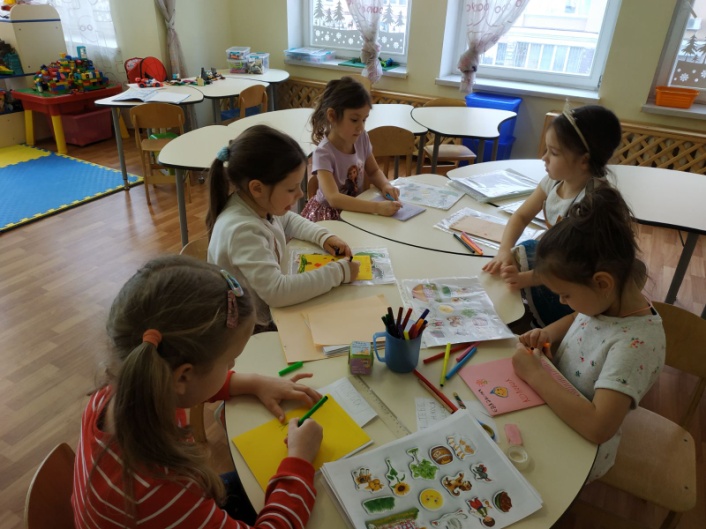 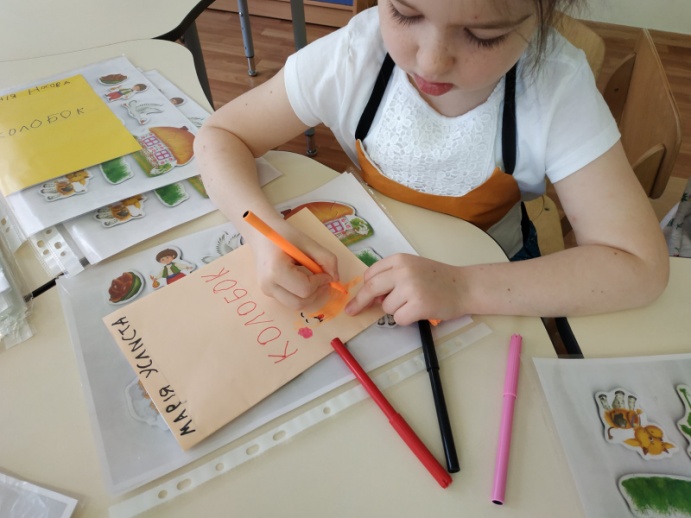 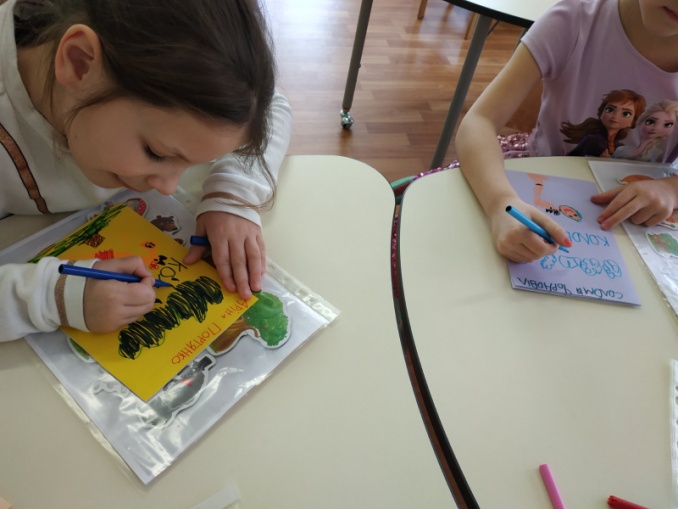 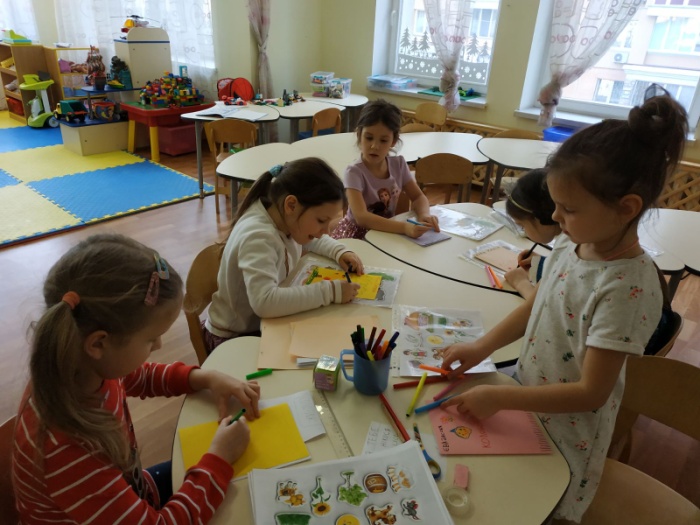 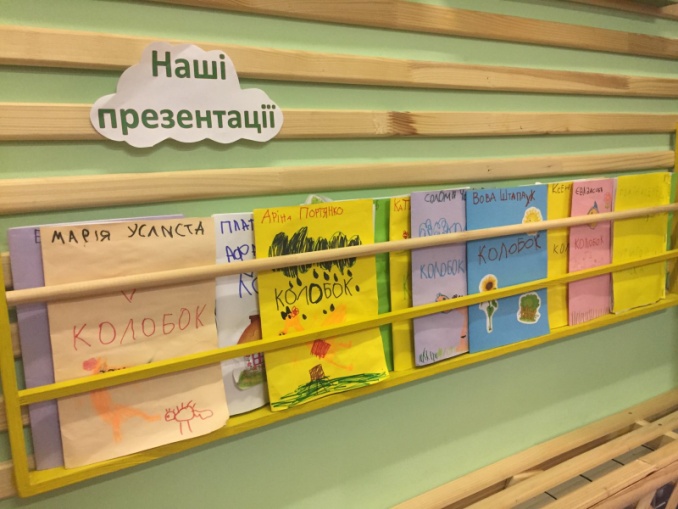 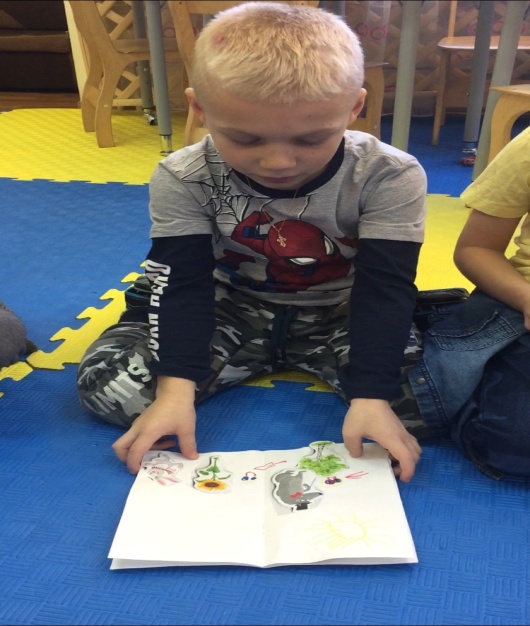 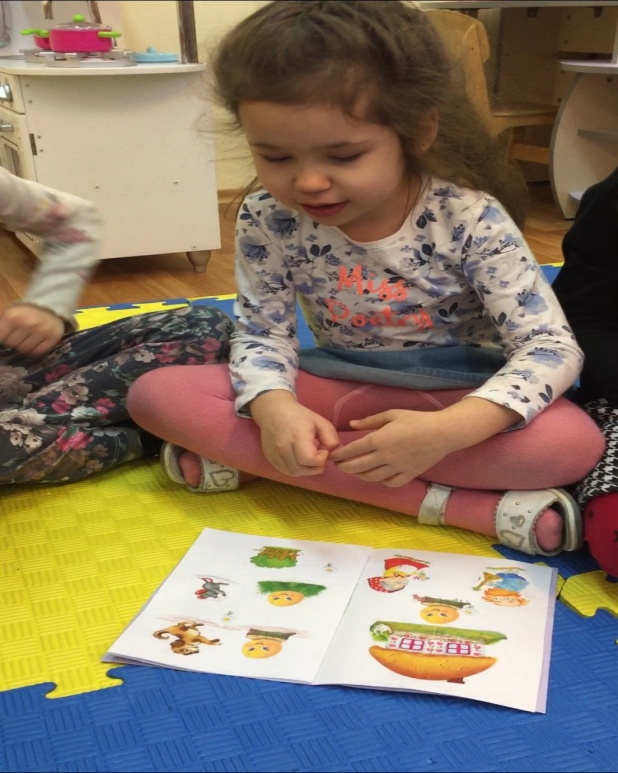 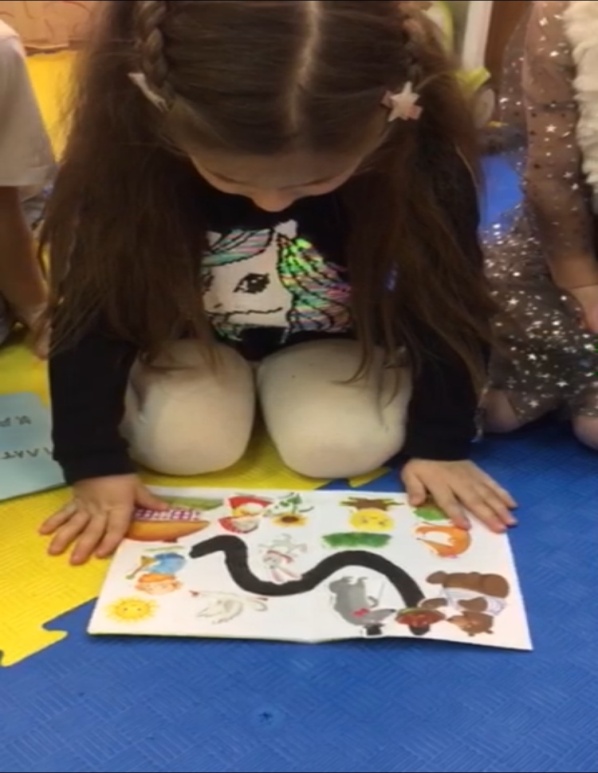 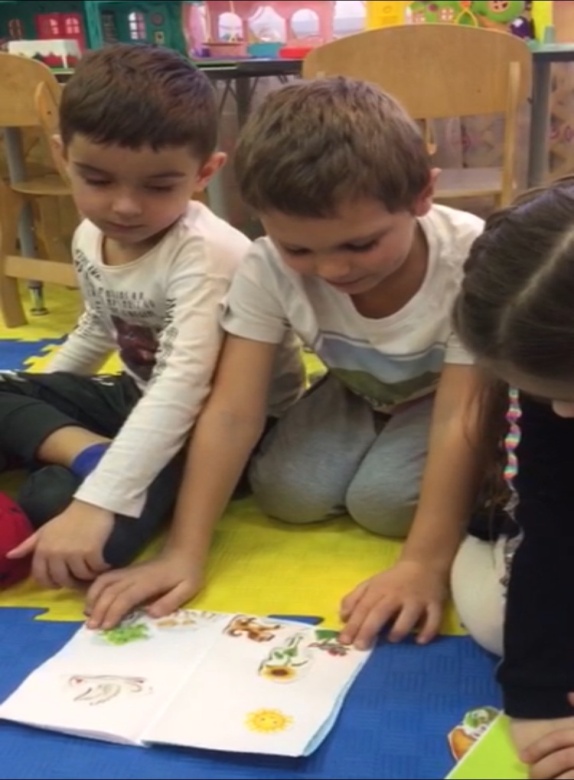 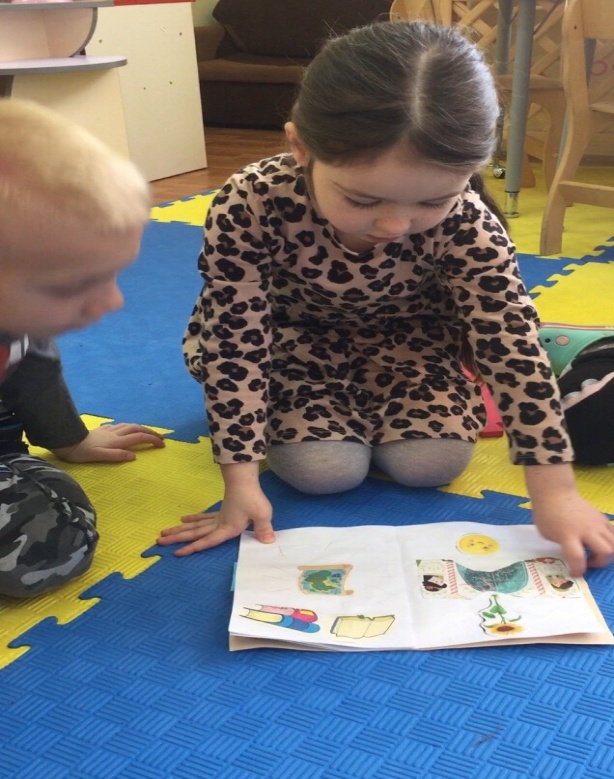 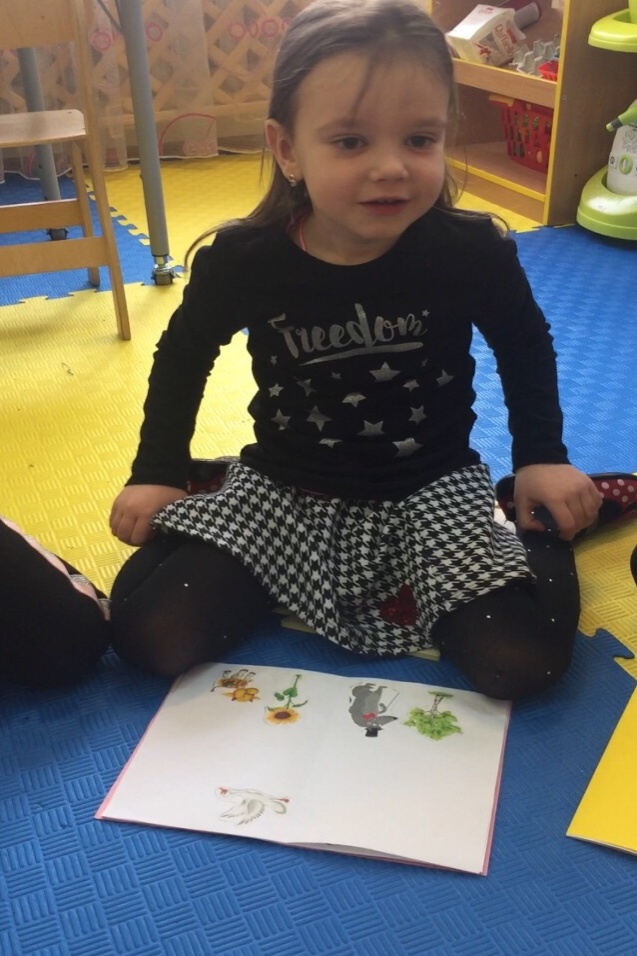 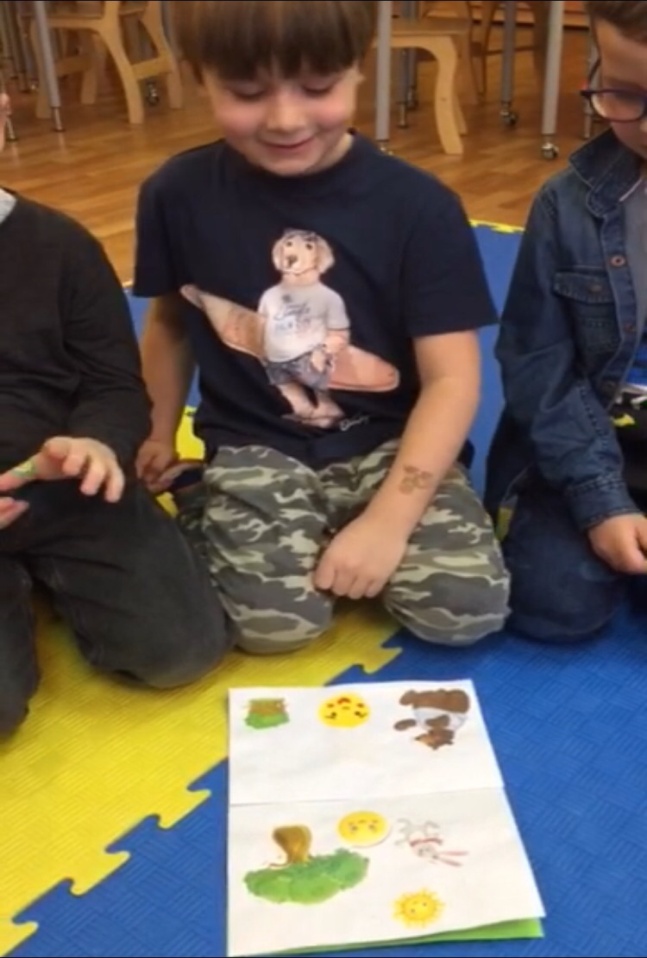 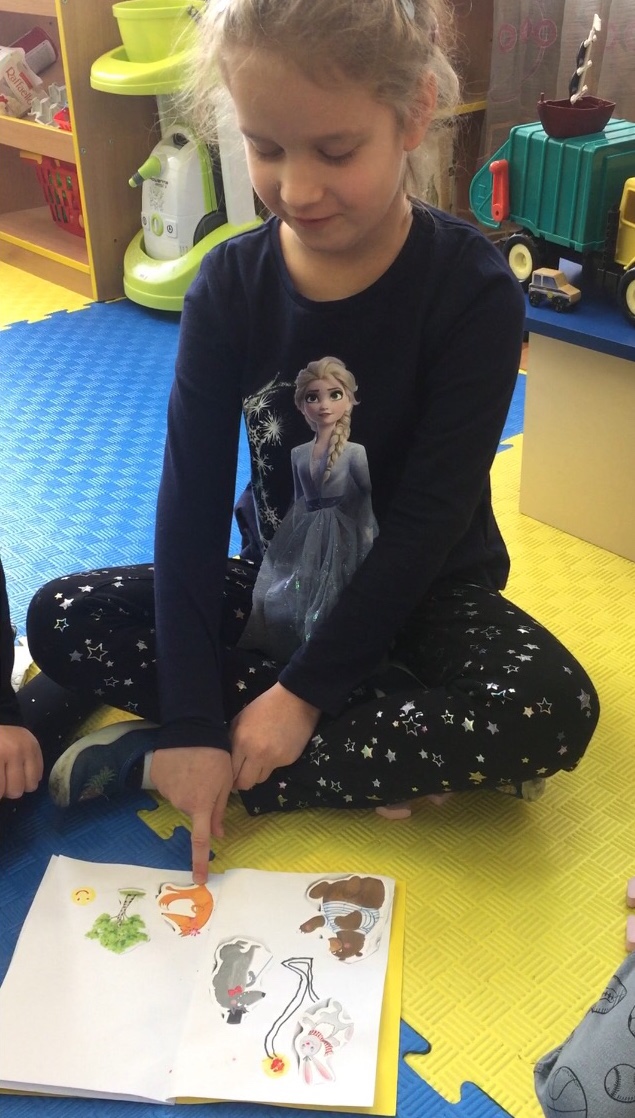 